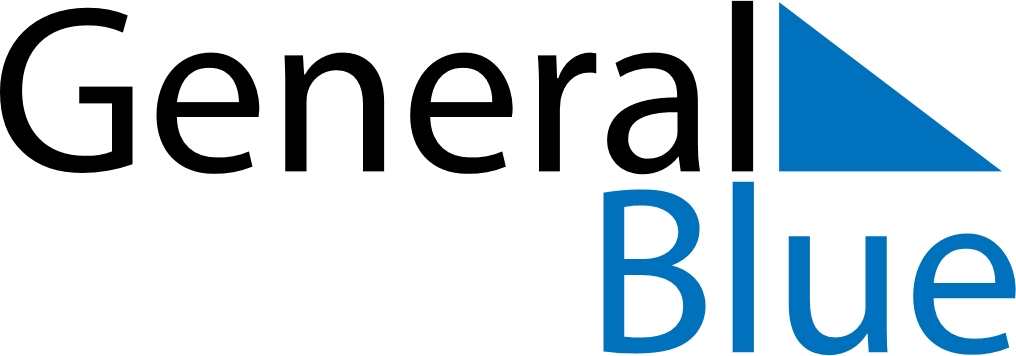 Quarter 4 of 2022MoldovaQuarter 4 of 2022MoldovaQuarter 4 of 2022MoldovaQuarter 4 of 2022MoldovaQuarter 4 of 2022MoldovaOctober 2022October 2022October 2022October 2022October 2022October 2022October 2022MONTUEWEDTHUFRISATSUN12345678910111213141516171819202122232425262728293031November 2022November 2022November 2022November 2022November 2022November 2022November 2022MONTUEWEDTHUFRISATSUN123456789101112131415161718192021222324252627282930December 2022December 2022December 2022December 2022December 2022December 2022December 2022MONTUEWEDTHUFRISATSUN12345678910111213141516171819202122232425262728293031Oct 1: Wine DayDec 25: Christmas Day